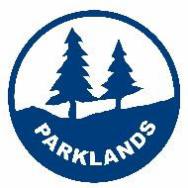 Sports Premium Strategy 2021 -2022Headlines of Impact from Sports Premium funding at Parklands primary school in 2020-2021Training provided for all staff in REAL PE, to ensure PE remained a focus through lockdown, children provided with REAL PE logins to ensure they had full access to online resources to support their physical activity at home. Children were able to continue their learning of key agility, balance and coordination skills through this curriculum, both in school and at home.Wellbeing week focus on physical activity – ‘Beat the teacher ‘ challenge was a huge success in engaging families remotely and keeping them engaged with daily physical challenges.Expert training of pupils for key competitions at Trust level, unfortunately, these were not able to go ahead due to COVID restrictions but the children utilised these skills with in house competitions in athletics.Successful training and tennis competitions for Years 3-6through school mini Wimbledon competitions.Every child from Year 1-6 regularly completed a daily activity challenge, including yoga and HITT sessions, increasing their levels of activity each day and promoting their well-beingDespite school closures and bubble restrictions, clubs were still offered to children with expert coaches providing clubs for the children to increase levels of engagement for all pupils.Expert sports coaches provided an additional range of curriculum sports offer to ensure that our children were still getting a variety of activities, including archery and Tai Chi.Successful individual year group Sports Days, with parents spectators, celebrating their children’s sporting strengths in athletic events.Academic Year – 2021 -22Total fund allocated: £16900Total fund allocated: £16900Reviews: reviews will take place in March and July 2022Reviews: reviews will take place in March and July 2022Key Objective 1 : To ensure all children remain active daily throughout active playtimes, the use of an active mile and other sporting events.Key Objective 1 : To ensure all children remain active daily throughout active playtimes, the use of an active mile and other sporting events.Key Objective 1 : To ensure all children remain active daily throughout active playtimes, the use of an active mile and other sporting events.Key Objective 1 : To ensure all children remain active daily throughout active playtimes, the use of an active mile and other sporting events.Key Objective 1 : To ensure all children remain active daily throughout active playtimes, the use of an active mile and other sporting events.School focus with clarity on intended impact on pupils Actions to achieveFunding commitmentsEvidence and impactsSustainability and suggested next stepsPupils levels of physical activity daily and termly increased through sporting challenges. Each year group to access the daily mile. Sports leaders trained to support active playtimes.The active mile to be launched and promoted. Children to have access and opportunity to take part in the active mile daily. The school community to take part in sporting / running charity events, such as race for life at various points throughout the year. Sports leaders trained and utilised for active playtimes across KS1 and KS2.£2000Daily mile happening across the school. Each year group timings to suit their timetable. Pupil voice - confidently discussing the mile and the effects.Play Leaders applications sent out and received. Successful applicants trained on 23rd Feb 2022. Play Leaders carry out role daily 12.30 – 1.00. increased participation across year groups since  Play leaders to continue next year with continue training and access to resources.Continue to monitor engagement of children moving forward to identify children who don’t readily engage with sport and look at ways to increase this.Key objective 2: To continue to innovate sporting opportunities aimed at enhancing and advancing our curriculum further and engaging children in a varied range of sporting activities.Key objective 2: To continue to innovate sporting opportunities aimed at enhancing and advancing our curriculum further and engaging children in a varied range of sporting activities.Key objective 2: To continue to innovate sporting opportunities aimed at enhancing and advancing our curriculum further and engaging children in a varied range of sporting activities.Key objective 2: To continue to innovate sporting opportunities aimed at enhancing and advancing our curriculum further and engaging children in a varied range of sporting activities.Key objective 2: To continue to innovate sporting opportunities aimed at enhancing and advancing our curriculum further and engaging children in a varied range of sporting activities.School focus with clarity on intended impact on pupils Actions to achieveFunding commitmentsEvidence and impactsSustainability and suggested next stepsPupils have a varied and broader range of sporting activities to participate in.Each year group to have the opportunity to work with specialist coaches across a range sports  including archery, climbing, tai chi, IFly etc. £5000 Reception – circus skills (March 22)Year 1 – Tai Chi (May 22)Year 2 – Rock Climbing (March 22) Year 3 –Archery (March 22) Year 4 – trampolining/rock climbing/ circus skills (July 22)Year 6 – iFly (May 22)Year 5/6 – cricket sessions (June/July 22)Race for L:fe Summer 22 – 100% of pupils taking part and raised over £2000 for the charity We will look to add and vary different kinds of sporting and physically active offers using the sports premium to further engage reluctant children.Continue to raise the profile of school led sporting events to promote fitness for the whole community.Key objective 3: To enhance and provide high quality training in school sports teaching through quality coaching and PE teachingKey objective 3: To enhance and provide high quality training in school sports teaching through quality coaching and PE teachingKey objective 3: To enhance and provide high quality training in school sports teaching through quality coaching and PE teachingKey objective 3: To enhance and provide high quality training in school sports teaching through quality coaching and PE teachingKey objective 3: To enhance and provide high quality training in school sports teaching through quality coaching and PE teachingSchool focus with clarity on intended impact on pupils Actions to achieveFunding commitmentsEvidence and impactsSustainability and suggested next stepsAll staff trained to enable them to deliver high quality PE sessions, resulting in children developing and progressing their skills, agility and coordination.All staff new to school and Trust to receive full training on the delivery of Real PE. All staff to receive refresher training in the delivery of REAL PE. Staff supported by Trust PE lead and school PE lead to ensure that REAL PE is fully embedded.£2000ECT and new teachers received REAL PE training from REAL PE specialist coaches – 2nd December 2021.Consider the next step of training staff to ensure a strong delivery of PE. Ensure that P.E lead has time to observe staff and coach.Ongoing PE training cycle to be timetabled across the full academic year, ensuring that teachers have CPD session prior to each games session taking place.Key Objective 4: To increase participation in competitive sport and upskills pupils within school in preparation for competitionsKey Objective 4: To increase participation in competitive sport and upskills pupils within school in preparation for competitionsKey Objective 4: To increase participation in competitive sport and upskills pupils within school in preparation for competitionsKey Objective 4: To increase participation in competitive sport and upskills pupils within school in preparation for competitionsKey Objective 4: To increase participation in competitive sport and upskills pupils within school in preparation for competitionsSchool focus with clarity on intended impact on pupils Actions to achieveFunding commitmentsEvidence and impactsSustainability and suggested next stepsChildren from Y1 -6 to have opportunities to try out and take part in competitive sports within the MAT and the county Celebration of competitions to raise the profile of sport across the schoolInvest in Northampton Sport & utilise the Mat to develop a competitive sport timetable. Training for competitive teams to take place to ensure children are effectively skilled in readiness for competition. Provide transport to competitive events.£2,174 (MAT Support).£2000 transport costs £200 Athletics Stadium hire cost £2000 Specialist trainingYear 3 – 6 football - boys and girls. Specialist coaching.4 tournaments, 20 children per tournament involved.Year 3- 6 hockey – boys and girls. Specialist coaching. 2 tournaments, 40 children per tournament involved.Year 4 -6 – NS cross country event. 48 pupils taken to Abington Park to take part, 4 qualified for the next round. Year 3 – 6 took part in Woodford Halse competition in summer term 2.  48 children took part. 60 children from reception, year 1 and year 2 took part in the Trust ks1 multi-skills competitions at Buckton Fields across the summer terms. All of year 6 took part in the Trust Mat Olympics at Bedford athletics stadium.The children experience great success across a number of thee competitions including setting some new Trust and track records in these events.Next year, we will continue to prepare for these sporting events, by ensuring that our PE & Games curriculum timetable mirrors the MAT competition timetable to enable as many children as possible to gain the skills needed to be successful at competitive sport. Funding for expert coaches to be continued into next year to train teams for competitive events.Key objective 5 – To provide a range of extra-curricular clubs which encourage pupils enjoyment in sporting activitiesKey objective 5 – To provide a range of extra-curricular clubs which encourage pupils enjoyment in sporting activitiesKey objective 5 – To provide a range of extra-curricular clubs which encourage pupils enjoyment in sporting activitiesKey objective 5 – To provide a range of extra-curricular clubs which encourage pupils enjoyment in sporting activitiesKey objective 5 – To provide a range of extra-curricular clubs which encourage pupils enjoyment in sporting activitiesSchool focus with clarity on intended impact on pupils Actions to achieveFunding commitmentsEvidence and impactsSustainability and suggested next stepsFocus on specific groupings to ensure numbers of children attending are high. 95%+ SEN attend a club in the academic year. All pupil premium pupils engage in a sporting extracurricular clubs from Year One upwardsContinued engagement with external providers to deliver a range of extra-curricular clubs from September 2021 Provide additional lunchtime clubs to support the sporting opportunities on offer, targeting pupils who do not usually attend the before or after school extra curricular clubs School to achieve a 90% + pupil participation rate in extracurricular clubs with a view to increasing this number during the academic year.£2500All pupils have had the opportunity to do a range of sporting clubs across the year.All pupil premium pupils contacted and offered a sporting extracurricular club of their choosing with a high uptake across the year. Continue to monitor the clubs next year, and work with the external providers to create a tracking system, enabling the school to create additional opportunities for children who don’t normally attend clubs